Notes 5-2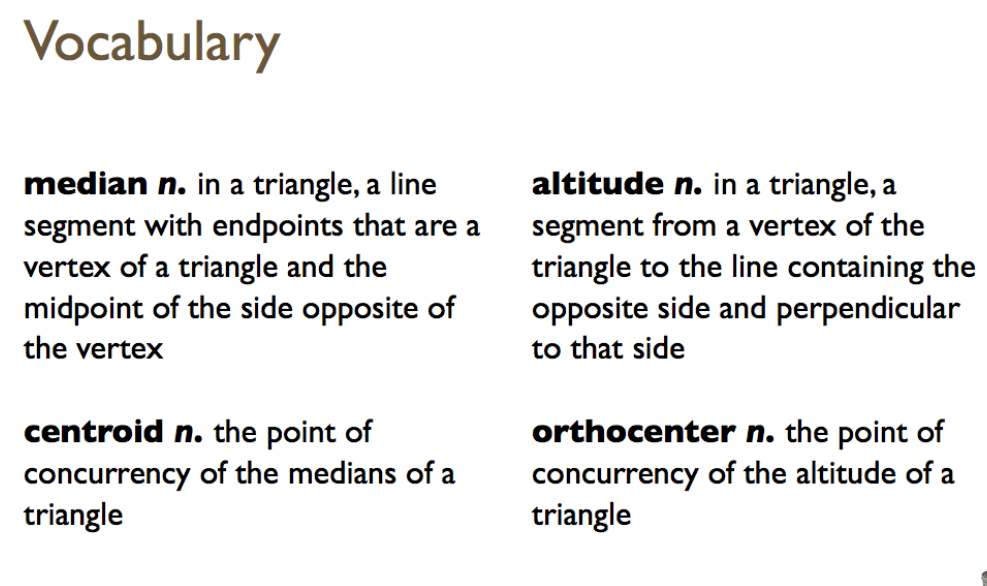 CENTROID THEOREM: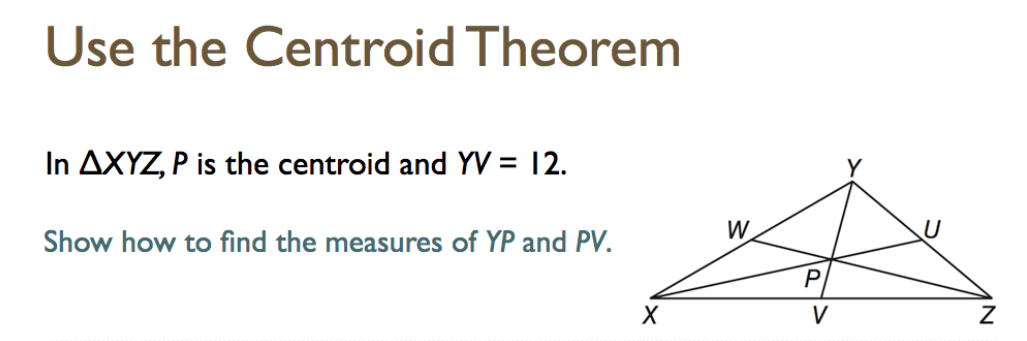 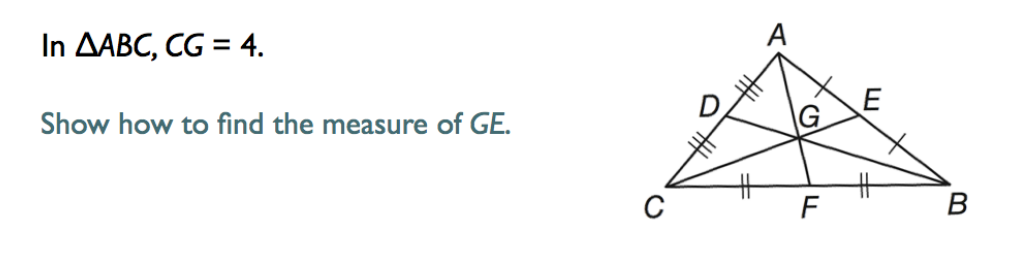 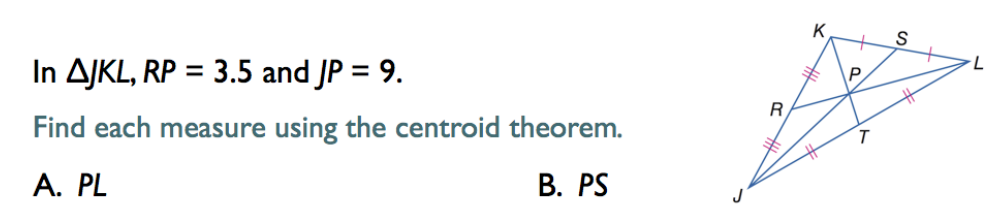 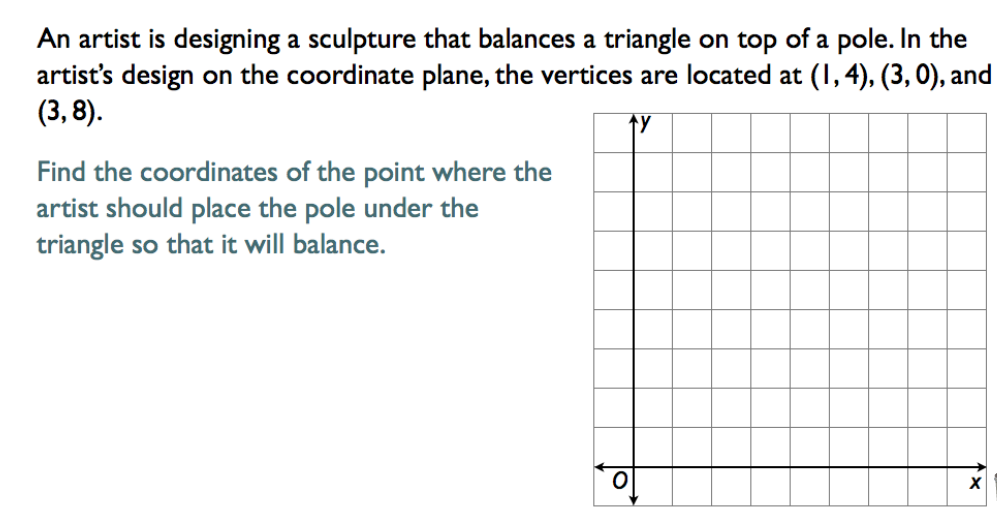 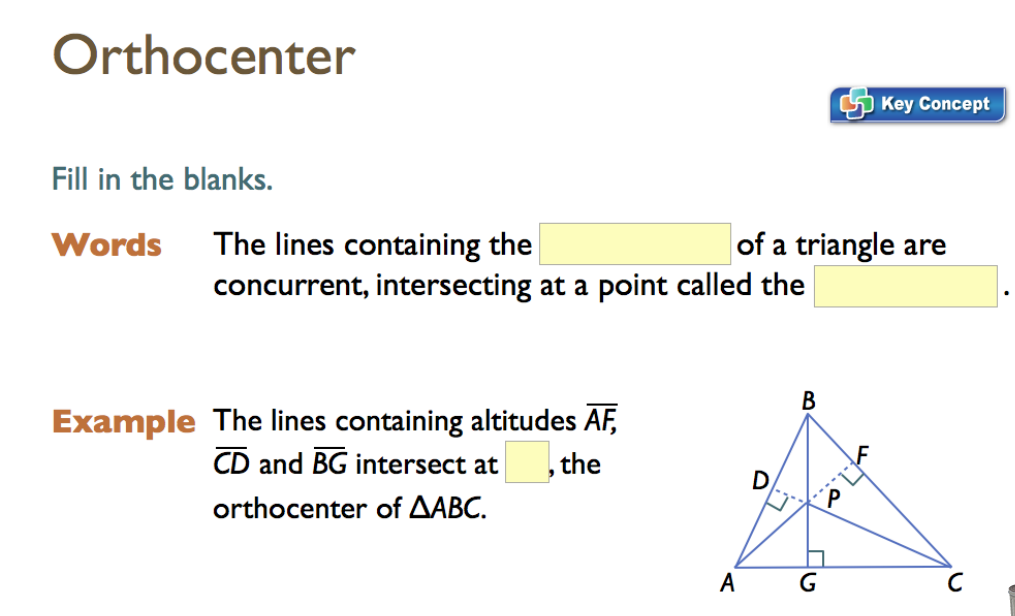 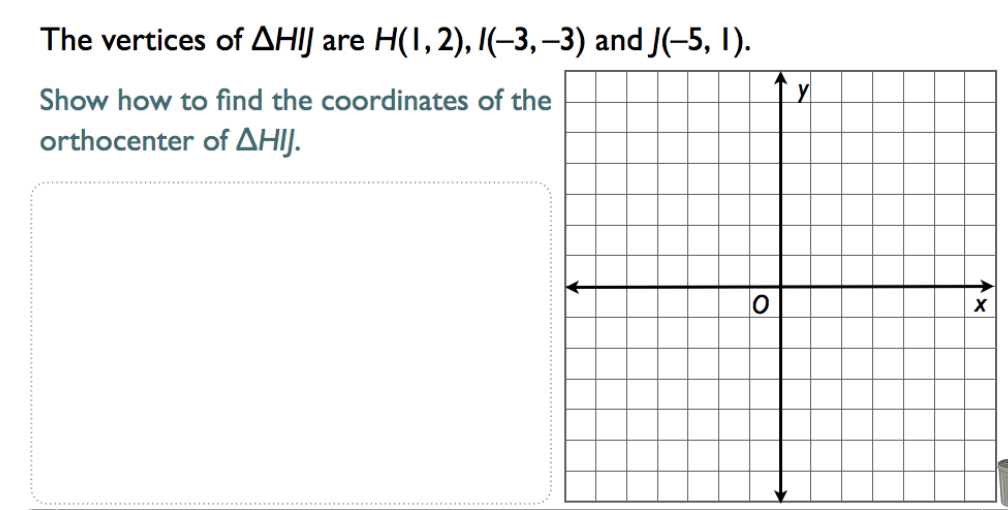 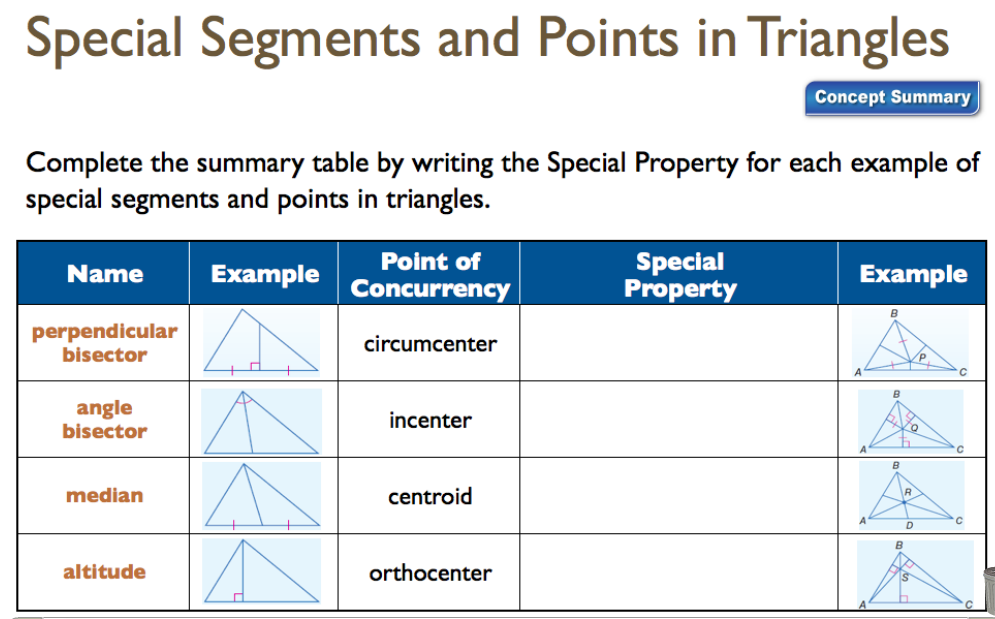 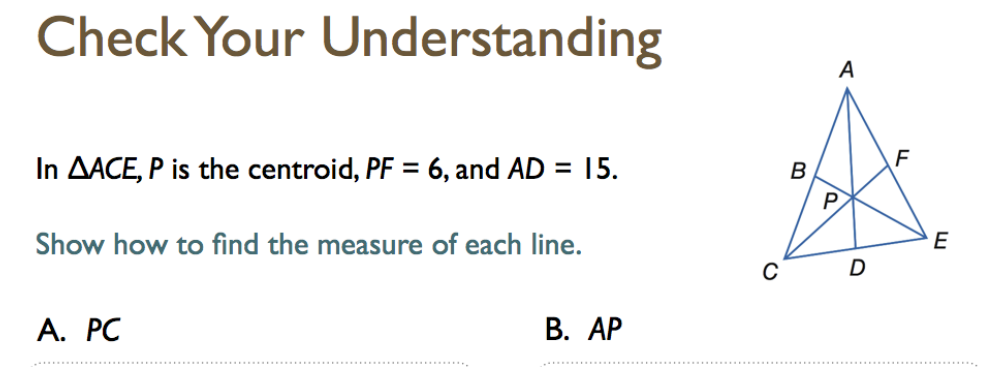 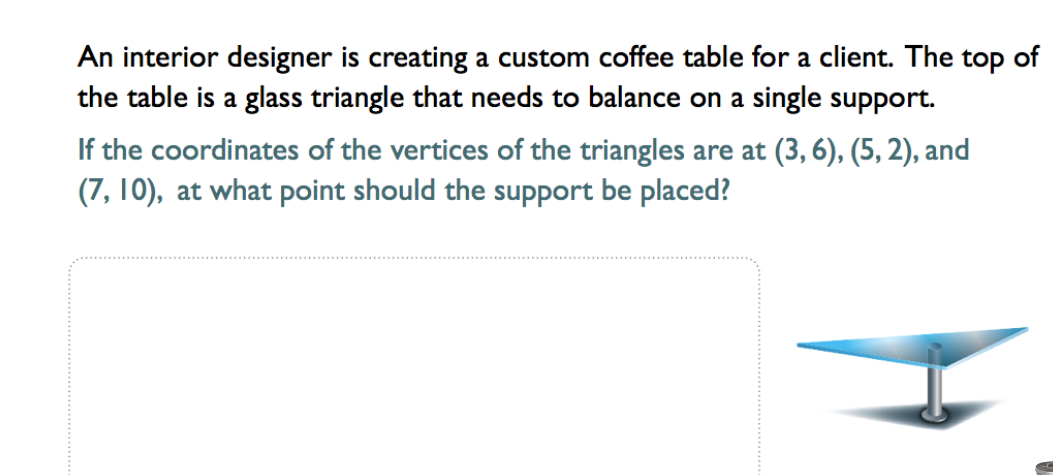 